                                 DOPOLNILNI POUK – 18. 3. 2020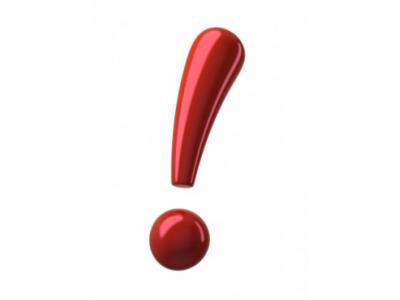 PONAVLJANJE SLOVNIČNIH VSEBIN1. V besedilu poišči glagole, jih napiši v preglednico in jim določi osebo, število, časovno obliko in naklon.Slovenski jezik je zelo bogat jezik. Čeprav ga govori le dva milijona ljudi, je njegova zgodovina zelo dolga. Začetki segajo v leto 1000, ko so nastali rokopisi v Brižinskih spomenikih. Prva knjiga je bila izdana leta 1550, napisal pa jo je Primož Trubar. Do danes se je zvrstilo še mnogo odličnih pesnikov in pisateljev, ki so pisali v slovenskem jeziku in skrbeli, da naš jezik ni izumrl. 2. Vstavi pravilno obliko samostalnika v oklepaju.Rimska država je imela za časa (cesar) cesarja Trajana največji obseg. Potujete z (letalo) letalom? Sestri sem za rojstni dan prinesla šopek (nagelj) nagljev/nageljnov. (Mož) Možje  so s svojimi (otrok) otroki stali ob cesti. V (pravljice) pravljicah  imajo kralji pogosto tri (sin) sinove. Dvema (človek) človekoma so podarili knjižno nagrado. O obeh (človek) ljudeh niso vedeli povedati nič slabega. (Mama) Mame  rade govorijo o svojih (otrok) otrocih. Koliko lepih (ladja) ladij je bilo v pristanišču. Pet velikih (žemlja) žemelj, prosim. Z (ljubezen) ljubeznijo v srcu ti podarjam tale šopek. Do kdaj je bil Ptuj pod gotsko (oblast) oblastjo? K meni večkrat pride sestrična iz (Laško) Laškega. Obeh (tabla) tabel ne bom mogel pobrisati v tako kratkem času. 3. Pridevnikom dopiši manjkajoči stopnji.4. Besede v oklepaju postavi v pravilno obliko in jih napiši na črte.V našem (naš) domačem kraju je živel znan pisatelj. Policija je odpeljala njunega (njun) sina.Nisem hotel uničiti tvoje (tvoj) igrače.Zakaj vajini (vajin) starši niso prišli na sestanek?Rada bi spoznala njegove (njegov) starše.5. Podčrtaj pravilni povratni svojilni zaimek.Vsak učenec mora poskrbeti za njegove/svoje potrebščine.Najprej moram pospraviti mojo/svojo sobo, šele nato lahko grem ven.Moja/svoja mama je najboljša mama na svetu.6. Besede v oklepaju postavi v pravilno obliko.Tega kruha (ta kruh) še nisem kupil.S tem kolesom (to kolo) ne boš prišel daleč.Ogledala si bom ta film (ta film).7. Vstavi oziralne zaimke.Kdo se boji teme? Kdor spi pri luči.Kam gremo? Kamor nas bo vodila pot.Česa mi nisi povedal? Česar ne smeš vedeti.Kakšna je njena hčerka? Kakršen je njen oče.GLAGOLOSEBAŠTEVILOČASNAKLONje3.ed.sedanjikpovednigovori3.ed.sedanjikpovednije3.ed.sedanjikpovednisegajo3.mn.sedanjikpovedniso nastali3.mn.preteklikpovednije bila izdana3.ed.preteklikpovedninapisal je3.ed.preteklikpovednise je zvrstilo3.ed.preteklikpovedniso pisali3.mn.preteklikpovedniskrbeli (so)3.mn.preteklikpovednini izumrl3.ed.preteklikpovedniOSNOVNIKPRIMERNIKPRESEŽNIKleplepšinajlepšivisokavišjanajvišjazelenabolj zelenanajbolj zelenadolgodaljšenajdaljšeprijetenprijetnejšinajprijetnejšinežnanežnejšanajnežnejšapisanbolj pisannajbolj pisan